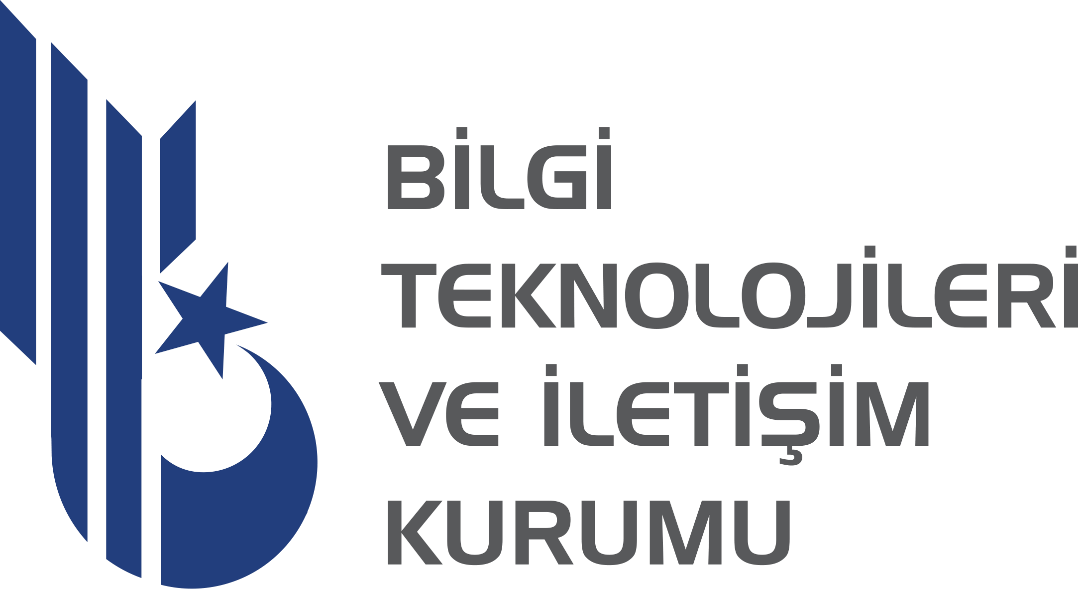 Narrowband Paging System (Paging) Radio Interface SpecificationsContact InformationSpektrum Yönetimi Dairesi BaşkanlığıBilgi Teknolojileri ve İletişim KurumuEskişehir Yolu 10. km. No:276 Çankaya / AnkaraTel		: +90 312 294 7310E-posta	: MFP@btk.gov.tr Web		: www.btk.gov.trList of Narrowband Paging System (Paging) Radio Interface SpecificationsReference NumberServiceApplicationFrequency BandCommentTAD08-03-01 Mobile service Narrow Band Paging System (Paging) 27.750 - 27.975 MHz TAD08-03-02 Mobile service Narrow Band Paging System (Paging) 167.000 - 167.100 MHz TAD08-03-03 Mobile service Narrow Band Paging System (Paging) 468.1000–468.1125 MHz Republic of TurkeyInformation and Communications Technologies AuthorityRadio Interface SpecificationNarrow Band Paging System (Paging)TAD08-03-01Nr  Parameter DescriptionCommentsCommentsCommentsNormative Part  1 Radiocommunication ServiceMobile Service Normative Part  2 Application Narrow Band Paging System (Paging) Normative Part  3 Frequency Band27.7375 – 27.9875 MHz Normative Part  3 Frequency Band27.7375 – 27.9875 MHz Channel Central  Frequency (MHz) Normative Part  3 Frequency Band27.7375 – 27.9875 MHz 27.750 Normative Part  3 Frequency Band27.7375 – 27.9875 MHz 27.775 Normative Part  3 Frequency Band27.7375 – 27.9875 MHz 27.800 Normative Part  3 Frequency Band27.7375 – 27.9875 MHz 27.825 Normative Part  3 Frequency Band27.7375 – 27.9875 MHz 27.850 Normative Part  3 Frequency Band27.7375 – 27.9875 MHz 27.875 Normative Part  3 Frequency Band27.7375 – 27.9875 MHz 27.900 Normative Part  3 Frequency Band27.7375 – 27.9875 MHz 27.925 Normative Part  3 Frequency Band27.7375 – 27.9875 MHz 27.950 Normative Part  3 Frequency Band27.7375 – 27.9875 MHz 27.975 Normative Part  4 Channelling25 kHz Normative Part  5 Modulation/Occupied BandwidthNormative Part  6 Direction /SeparationOne way call One way call One way call Normative Part  7 Transmitter Power/ Power DensityMaximum 4 W transmitter powerNormative Part  8 Channel Access and Occupation RulesNormative Part  9 Authorization Regime  Exempt from frequency assignment.Authorisation required without prejudice to the Article 8/2 of Electronic Communication Law Numbered 5809Exempted from frequency allocation within the scope of the By-law on Radio Devices and Systems Exempt From Frequency AssignmentExempted from frequency allocation within the scope of the By-law on Radio Devices and Systems Exempt From Frequency AssignmentExempted from frequency allocation within the scope of the By-law on Radio Devices and Systems Exempt From Frequency AssignmentNormative Part  10 Additional Essential Requirements11 Frequency  Planing AssumptionInformative Part12 Planned Changes Informative Part13 Reference EN 300 224 V2.1.1 / EN 301 489-1, EN 301 489-2 / Technical Criteria for Radio Devices and Systems Exempt from Frequency Assignment Informative Part14 Notification NumberInformative Part15 Remarks Republic of TurkeyInformation and Communications Technologies AuthorityRadio Interface SpecificationNarrow Band Paging System (Paging)TAD08-03-02Nr  Parameter DescriptionCommentsNormative Part  1 Radiocommunication ServiceMobile service Normative Part  2 Application Narrow Band Paging System (Paging) Normative Part  3 Frequency Band166.9875 - 167.1125 MHz Channel Central Frequency : 167.0000 MHz, 167.0125 MHz, 167.0500 MHz, 167.0625 MHz Normative Part  4 Channelling12.5 kHz ve 25 kHz Normative Part  5 Modulation/Occupied BandwidthNormative Part  6 Direction /SeparationOne way call Normative Part  7 Transmitter Power/ Power DensityMaximum 4 W transmitter power167.1 MHz only two way call (0.01 W transmitter power) Normative Part  8 Channel Access and Occupation RulesNormative Part  9 Authorization Regime  Exempt from frequency assignment.Authorisation required without prejudice to the Article 8/2 of Electronic Communication Law Numbered 5809Exempted from frequency allocation within the scope of the By-law on Radio Devices and Systems Exempt From Frequency AssignmentNormative Part  10 Additional Essential RequirementsNormative Part  11 Frequency  Planing AssumptionInformative Part12 Planned Changes Informative Part13 Reference EN 300 224 V2.1.1 / EN 301 489-1, EN 301 489-2 / Technical Criteria for Radio Devices and Systems Exempt from Frequency Assignment Informative Part14 Notification NumberInformative Part15 RemarksRepublic of TurkeyInformation and Communications Technologies AuthorityRadio Interface SpecificationNarrow Band Paging System (Paging)TAD08-03-03Nr  Parameter DescriptionCommentsNormative Part  1 Radiocommunication ServiceMobile service Normative Part  2 Application Narrow Band Paging System (Paging) Normative Part  3 Frequency Band468.09375–468.11875 MHz Channel Central Frequency: 468.1 MHz one way call, 468.1125 MHz two way callNormative Part  4 Channelling12.5 kHz Normative Part  5 Modulation/Occupied BandwidthNormative Part  6 Direction /Separation468.1 MHz one way call, 468.1125 MHz two way call Normative Part  7 Transmitter Power/ Power DensityMaximum 4 W transmitter power Normative Part  8 Channel Access and Occupation RulesNormative Part  9 Authorization Regime  Exempt from frequency assignmentAuthorisation required without prejudice to the Article 8/2 of Electronic Communication Law Numbered 5809Exempted from frequency allocation within the scope of the By-law on Radio Devices and Systems Exempt From Frequency AssignmentNormative Part  10 Additional Essential RequirementsNormative Part  11 Frequency  Planing AssumptionInformative Part12 Planned Changes Informative Part13 Reference EN 300 224 V2.1.1 / EN 301 489-1, EN 301 489-2 / Technical Criteria for Radio Devices and Systems Exempt from Frequency Assignment Informative Part14 Notification NumberInformative Part15 Remarks